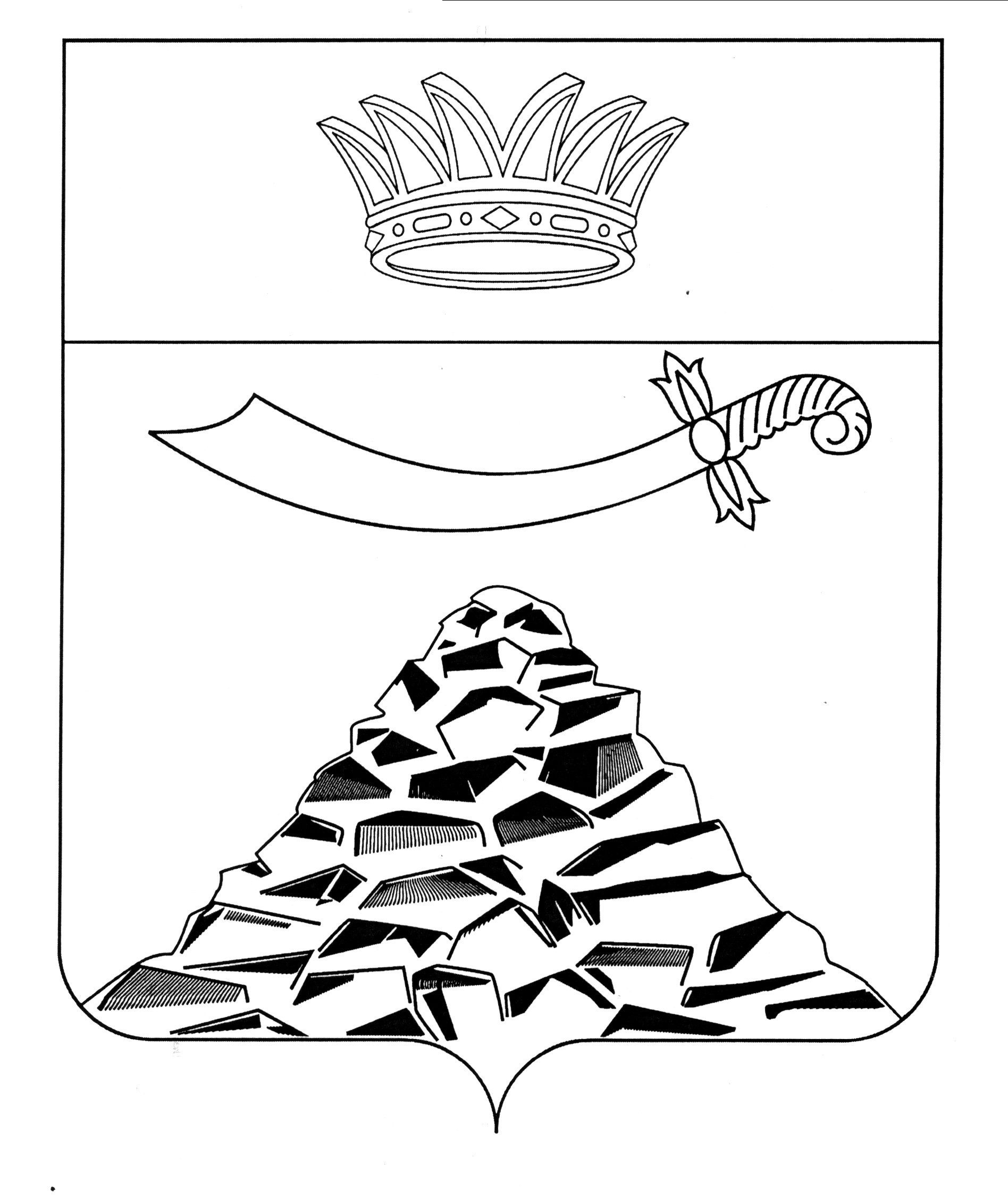 ПОСТАНОВЛЕНИЕАДМИНИСТРАЦИИ МУНИЦИПАЛЬНОГО ОБРАЗОВАНИЯ 
«ЧЕРНОЯРСКИЙ МУНИЦИПАЛЬНЫЙ РАЙОНАСТРАХАНСКОЙ ОБЛАСТИ»от 07.03.2023 № 67       с. Черный ЯрО создании межведомственной противопаводковой  комиссии при администрации МО «Черноярский  муниципальный район Астраханской области»  Во исполнение статей 7, 11 Федерального закона от 21.12.1994 № 68-ФЗ «О защите населения и территорий от чрезвычайных ситуаций природного и техногенного характера», статьи 15 Федерального закона  от 06.10.2003 № 131-ФЗ «Об общих принципах организации местного самоуправления в Российской Федерации», а также в целях обеспечения своевременной подготовки и принятия мер по организованному пропуску паводковых и ливневых вод, а также по защите от них населенных пунктов, объектов экономики и земельных угодий, администрация муниципального образования «Черноярский муниципальный район Астраханской области» ПОСТАНОВЛЯЕТ:  1. Создать межведомственную противопаводковую комиссию при администрации муниципального образования «Черноярский муниципальный район Астраханской области» для проведения мероприятий по защите населения и территории района от  весенне-летних паводков в составе согласно приложению № 1 к настоящему постановлению.2. Утвердить  положение о  противопаводковой  комиссии  согласно приложению № 2 к настоящему постановлению.            3. Утвердить порядок проведения мероприятий межведомственной противопаводковой комиссией при администрации МО «Черноярский муниципальный  район Астраханской области» согласно приложению № 3 к настоящему постановлению.            4. Утвердить перечень организаций и предприятий, привлекаемых на проведение неотложных аварийно-спасательных и ремонтно-восстановительных работ в паводковый период согласно приложению № 4 к настоящему постановлению.           5. Признать утратившим силу постановление главы администрации муниципального образования «Черноярский район» от 09.03.2022 № 69 «О создании межведомственной противопаводковой комиссии при администрации МО «Черноярский  район».           6.Начальнику организационного отдела администрации МО «Черноярский муниципальный район Астраханской области» (Сурикова О.В) разместить настоящее распоряжение на официальном сайте администрации МО «Черноярский муниципальный район Астраханской области».       7.Контроль  за  выполнением настоящего постановления возложить на заместителя главы  администрации МО «Черноярский муниципальный район Астраханской области» М.М. Якунина.Глава района                                                                                       С.И. Никулин                 Приложение №1к постановлению администрацииМО «Черноярский муниципальный  районАстраханской области»от 07.03.2023№ 67СОСТАВмежведомственной противопаводковой комиссиипри администрации МО «Черноярский муниципальный район Астраханской области»Чернышов В.Н.                      - начальник  ОМВД России по Черноярскому                                                      району (по согласованию)                                                                                                                        Приложение №2к постановлению администрации МО «Черноярский муниципальный район Астраханской области»от 07.03.2023 № 67ПОЛОЖЕНИЕо межведомственной противопаводковой комиссии при администрации муниципального образования «Черноярский муниципальный район Астраханской области» Общие положенияМежведомственная противопаводковая комиссия при администрации муниципального образования «Черноярский муниципальный  район Астраханской области» (далее – Комиссия) является временным координирующим органом, создаваемым в угрожаемый период, и предназначена для организации и выполнения работ в период весеннего половодья, дождевых паводков и наводнения по предупреждению чрезвычайных ситуаций, уменьшению ущерба при их возникновении и ликвидации их последствий.В своей деятельности комиссия руководствуется Конституцией Российской Федерации, федеральными конституционными законами, федеральными законами, указами и распоряжениями Президента Российской Федерации, постановлениями и распоряжениями Правительства Российской Федерации, нормативно-правовыми актами Собрания представителей муниципального образования «Черноярский муниципальный район Астраханской области», постановлениями и распоряжениями главы администрации муниципального образования «Черноярский муниципальный район Астраханской области» и настоящим Положением.Комиссия осуществляет свою деятельность под руководством председателя противопаводковой комиссии.Основные задачи комиссииОсновными задачами являются:организация и контроль за осуществлением противопаводковых мероприятий, а также обеспечение надежности работы потенциально опасных объектов, объектов жизнеобеспечения и снижения последствий чрезвычайных ситуаций, защиты населения при наводнении;организация наблюдения и контроля за состоянием окружающей среды и прогнозирование чрезвычайных ситуаций;обеспечение готовности органов управления, сил и средств к действиям в чрезвычайных ситуациях, а также создание и поддержание в состоянии готовности пунктов управления;создание резервов финансовых и материальных ресурсов, используемых для покрытия расходов на профилактические мероприятия и ликвидацию чрезвычайных ситуаций, а также на содержание и обеспечение аварийно-спасательных подразделений, оказание помощи пострадавшим от наводнения;руководство работами по ликвидации чрезвычайных ситуаций;планирование и организация эвакуации населения, размещения эвакуируемого населения и возвращения его после ликвидации чрезвычайных ситуаций в места постоянного проживания;организация сбора и обмена информацией в области защиты населения и территорий от чрезвычайных ситуаций.Права комиссииКомиссия имеет право:контролировать работу объектовых комиссий;заслушивать на своих заседаниях руководителей объектов и давать им обязательные для исполнения указания о принятии неотложных мер по противопаводковым мероприятиям;осуществлять контроль за подготовкой и готовностью сил и средств к ликвидации чрезвычайных ситуаций;принимать решения о проведении экстренных мер по обеспечению защиты населения и территорий от последствий наводнения, снижению ущерба от них и ликвидации этих последствий;привлекать силы и средства для проведения мероприятий по предупреждению и ликвидации чрезвычайных ситуаций;требовать от всех организаций и учреждений, независимо от их принадлежности, расположенных на территории района, представления в комиссию информации о паводковых ситуациях, а также оперативной информации о ходе ликвидации их последствий;осуществлять и, при необходимости, привлекать ведущих специалистов объектов экономики к проведению экспертизы противопаводковых мероприятий.Ответственность комиссииПредседатель комиссии несет персональную ответственность за выполнение возложенных на комиссию задач и функций.Председатель комиссии:распределяет и утверждает обязанности между членами комиссии;привлекает в установленном порядке при угрозе наводнения и возникновении чрезвычайной ситуации силы и средства, независимо от их принадлежности, для выполнения работ по предотвращению и ликвидации чрезвычайных ситуаций;приводит в готовность и использует органы управления, силы и средства, входящие в ведение администрации МО «Черноярский муниципальный район Астраханской области».Организация работы КомиссииПерсональный состав комиссии утверждается председателем противопаводковой комиссии.Члены комиссии участвуют в заседаниях без права замены.Заседание Комиссии проводит ее руководитель.Работа комиссии организуется по мере необходимости, но не реже два раза в год.Работа комиссии оформляется протоколом, по результатам рассмотрения вопросов принимает решения, обязательные для исполнения.          Решения Комиссии принимаются простым большинством голосов присутствующих на заседании членов Комиссии. В случае равенства голосов, решающим является голос председателя Комиссии. Регистрация, учет и организация контроля исполнения решений Комиссии осуществляются ответственным секретарем Комиссии.         В случае отсутствия члена Комиссии на заседании, он имеет право представить свое мнение по рассматриваемым вопросам в письменной форме.           Оповещение и сбор членов Комиссии осуществляет ответственный секретарь Комиссии.               В период между заседаниями Комиссии решения принимаются председателем и доводятся до исполнителей в виде соответствующих указаний или поручений.Приложение №2к постановлению администрации МО «Черноярский муниципальный район Астраханской области»от 07.03.2023 № 67ПОРЯДОКпроведения мероприятий межведомственной противопаводковой комиссией при администрации МО «Черноярский муниципальный район Астраханской области».Организация круглосуточного контроля за паводковой обстановкой в зоне своей ответственности, используя посты Росгидромета и своих наблюдателей.Поддержание постоянной связи и обмен информацией с комиссиями по чрезвычайным ситуациям и оперативными дежурными органов управления ГО, ЧС.Проведение учений (тренировок) по противопаводковой тематике и организация обучения населения правилам поведения к действиям во время наводнения.Разработка и отправление донесений в вышестоящие органы управления.Уточнение и корректировка плана противопаводковых мероприятий с учетом складывающейся обстановки.Подготовка распоряжения главы администрации района об организации круглосуточного дежурства спасательных сил и средств.Уточнение мест временного отселения пострадавших жителей из подтопляемых (разрушенных) домов, организация подготовки общественных зданий (школ, клубов  и т.п) или палаточных городков к размещению эвакуированных.Организация первоочередного жизнеобеспечения эвакуированного населения.Согласование с местными органами МВД порядка охраны имущества, оказавшегося в зоне затопления.Организация круглосуточного дежурства по наблюдению за изменениями уровня воды в источниках наводнения.Участие в организации и оборудовании объездных маршрутов транспорта взамен подтопленных участков дорог.Организация (контроль) укрепления имеющихся сооружений, новых дамб и обвалований.Организация и поддержание взаимодействия с органами управления МО, МВД, МЧС, территориальными управлениями (отделами) Росгидромета, территориальными подразделениями Всероссийской службы медицины и катастроф.Приложение №3к постановлению администрации МО «Черноярский муниципальный район Астраханской области»от 07.03.2023 № 67ПЕРЕЧЕНЬорганизаций и предприятий, привлекаемых на проведение неотложных аварийно-спасательных и ремонтно-восстановительных работ в паводковый периодОрганизации, предприятия:Общий состав группировки  сил и средств функциональныхи территориальных подсистем по смягчению рисков и реагированию на ЧС в период прохождения весеннего половодья на территории МО «Черноярский район»Никулин С.И.-глава администрации МО «Черноярский муниципальный район Астраханской области», председатель комиссии;Якунин М.М. --заместитель главы администрации МО «Черноярский муниципальный район Астраханской области», заместитель председателя комиссии;Степовой А.М. - -начальник отдела по делам ГО и ЧС администрации МО «Черноярский муниципальный район Астраханской области», секретарь комиссии.Члены комиссии:                  Бобров А.А                                Председатель комитета имущественных отношений                                                   Черноярского района;             Члены комиссии:                  Бобров А.А                                Председатель комитета имущественных отношений                                                   Черноярского района;              - Коротенко И.В.Попов А.В.Шевченко Е.В.   -начальник управления сельского хозяйства администрации МО «Черноярский муниципальный район Астраханской области»;  -глава МО «Сельское поселение Черноярский сельсовет Черноярского муниципального района Астраханской области»; -глава МО «Сельское поселение село Ушаковка  Черноярского муниципального района Астраханской области»; Безручкин Н. Б.- -врио. начальника ЧРЭС филиал ПАО «Россети Юга» «Астраханьэнерго» (по согласованию);Сергеев А.И.            --директор «Каменноярского коммунального хозяйства» (по согласованию);Куаншпаев Д.Б.Степанищев В.М.- -межрайонный государственный инспектор службы природопользования и охраны окружающей среды Астраханской области (по согласованию);- начальник Черноярского филиала ФГБУ       «Управление Астраханмеливодхоз   (по согласованию);№п/пФункциональные и территориальные подсистемыФункциональные и территориальные подсистемыЛичный состав (чел.)Техника (ед.)Техника (ед.)Техника (ед.)Техника (ед.)Авиа техникаБПЛА№п/пФункциональные и территориальные подсистемыФункциональные и территориальные подсистемыЛичный состав (чел.)ВсегоАвтомо-бильнаяСпеции-Альная в т.ч. снегоходыИнже-нернаяПлав. средства/ в т.ч. на возд. подушке.Авиа техникаБПЛАНаличие мешкотарыНаименование местонахождения карьера, подвоз, км (общий объем).1.6 пожарно-спасательный отряд ФПС ГПС ГУ МЧС России по Астраханской областиКарлин В.Г.тел. 2-12-016 пожарно-спасательный отряд ФПС ГПС ГУ МЧС России по Астраханской областиКарлин В.Г.тел. 2-12-01383-3---100Место расположения грунта для ремонтно-восстановительных работ находится в 0,5 км по направлению на запад от села Соленое Займище Черноярского района Астраханской области. Кадастровый номер 30 : 11 : 160202 : 544.2.Отдельный пост 23 ПСЧ (по охране с. Ушаковка) 6 ПСО ФПС ГПС ГУ МЧС России по АОКашлев С.Нтел. 28-5-90Отдельный пост 23 ПСЧ (по охране с. Ушаковка) 6 ПСО ФПС ГПС ГУ МЧС России по АОКашлев С.Нтел. 28-5-90142-2-----3.ОМВД России по Черноярскому району Чернышов В.Н.Тел. 2-15-75ОМВД России по Черноярскому району Чернышов В.Н.Тел. 2-15-75844--24.ГБУЗ АО «Черноярская РБ»Кузнецов М.А.Тел. 2-14-70ГБУЗ АО «Черноярская РБ»Кузнецов М.А.Тел. 2-14-7081-1Всего за ФП РСЧСВсего за ФП РСЧС681046/0-2/0---1.МО «Черноярс кий муниципальный район Астраханской области»МО «Черноярс кий муниципальный район Астраханской области»38251087-Всего за ТП РСЧСВсего за ТП РСЧС38251087----Итого за  ФП и ТП РСЧСИтого за  ФП и ТП РСЧС106351414/072/0---